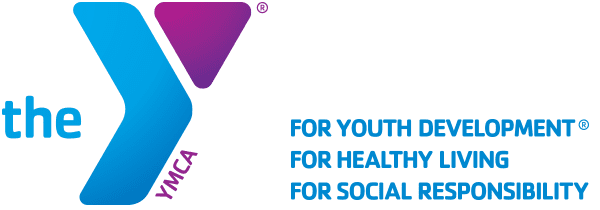 Corona-Norco Family YMCA Youth and governmentContact Ryan Serna: Serna@ymcacornor.orgWhat is Youth and GovernmentA teen leadership program focused on a model government and court systemAn amazing program to develop leadership skills, public speaking, and confidenceA program that looks great on both college applications and job applicationsImportant DatesFirst Meeting: September 4th  6:00PMWeekly Meetings every Monday at 6:00PMFirst Conference: November 9th-12thFinal Conference: February 16th-19thWho is it forHigh school studentsCurrently in grades 9-12Those who want to develop leadership skills Those who love to debateWhat does a meeting look likeA typical meeting will start with an invocation from the presidentWe do an icebreaker type gameThen we will transition into a debate on a topic chosen by the delegatesThen we talk about program areas and any major program wide newsThen we discuss current events or anything the kids want to shareWe have a delegation activity What does a conference look likeWe will bus to the conferences (We may fly depending on number of delegates and cost)We will be staying at Camp Roberts for the first conference in the residence halls We will be staying at a hotel in Sacramento for the duration of the conference Both conferences are 3 nights overnightAt the conferences, the delegates will get to put their hard work to the testThey will work on and present bills and debate court casesGo to trainings about their program areasHave joint sessions where all 3000+ kids are together in a hallHave elections where they vote on the future leaders of the programSacramento AttireWhen we go to the final conference in Sacramento, everyone is required to dress upThat means slacks, a bottom layer like a button up, and an over layer like a jacketGirls (or boys) may wear a dress, which counts as the bottom layer and the bottoms, but you are required to wear a over layer as wellFeesProgram fee to YMCA of LA - $750Transportation Fees on topWe are asking looking at charging $500 per student with a $250 deposit and hoping to be able to fundraise to cover the rest, with financial assistance available. 